國家生技研究園區標誌使用申請表申請日期：    年   月   日中央研究院生醫轉譯研究中心公共事務連絡電話：02-77505574；Email: ericsun@gate.sinica.edu.tw 孫先生申請使用申請使用申請使用 園區中英文標誌              與中研院院徽合併使用 園區中英文標誌              與中研院院徽合併使用 園區中英文標誌              與中研院院徽合併使用 園區中英文標誌              與中研院院徽合併使用使用目的使用目的使用目的使用方式使用方式使用方式活動日期活動日期活動日期    年    月    日 時間：            年    月    日 時間：            年    月    日 時間：            年    月    日 時間：        活動地點活動地點活動地點申請單位申請單位聯絡人申請單位申請單位聯絡電話申請單位申請單位Email審查單位意見申請單位免填申請單位免填申請單位免填申請單位免填申請單位免填申請單位免填審查單位意見承辦人員承辦人員綜合規劃組主管綜合規劃組主管審查單位意見核決主管核決主管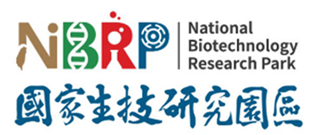 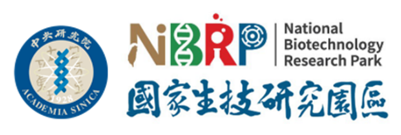 